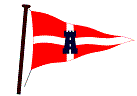 East Cowes Sailing ClubHandicap Application Form 2022 To obtain a Handicap, please complete this formBoat Name:		___________________________________________________________________________________Owner’s Name:		___________________________________________________________________________________Member of East Cowes Sailing Club:	Yes / No 	and/or another Club(s)   :__________________________Class of Boat:		___________________________________________________________________________________Hull Construction: 	Wood / Alloy / Glass Fibre / Steel etc.Colour of Hull:		___________________________________________________________________________________Sail Number:		___________________________________________________________________________________L.O.A.		 _________________	L.W.L.	_________________	Max Beam  _________________Max Draft	 ________________  (Centre Board down)  			Type of Rig: _________________Keel Configuration: 	Drop Keel (1)		Fixed Keel (!)			Twin Bilge Keels (2)	Central and Twin Bilge (3)If Class boat, 		(a) is Ballast standard	Yes / No			(b) is Sail Plan standard	Yes / NoIf NO, give details of variation from standard:	______________________________________________________________________________________________________________________________________________________________________Does boat carry:	(a)	a Head Sail with overlap?	Yes / No			If YES, give percentage overlap, taking fore triangle base as 100: ___________			(b)	a Spinnaker, Asymmetric, Cruising Chute?		Yes / No			If YES, give approximate dimensions:	______________________________________			(c)	An Engine?		Yes / No			If YES, indicate type of installation: Outboard or detachable inboard fitted in well;				Inboard with feathering or folding propeller;	_______________________________			Inboard with fixed propeller – numbers of blades on propeller: ____________________Does the boat comply in all respects with the Safety Regulations locally in force?	Yes / NoHas the boat been given a handicap number by any other Race Organisation:	Yes / NoIf YES, please attach (or obtain and forward), Portsmouth Certificate.Signed: _________________________________________________	Date:	_________________________________Please print your name and address: ________________________________________________________________________________________________________________________________________________________________________________
Your E-mail address: 	__________________________________________________________________________________Please return the completed form to:	John Barnes East Cowes Sailing Club, Clarence Road, East Cowes, Isle of Wight, PO32 6QH   or e-mail to: sailing@eastcowessc.co.uk -   